PAGODILSistema di pagamento Abbonamento Annuale in 4 o 12 rateBasta semplicemente presentare:Documento di identitàTessera Sanitaria (codice fiscale)IBAN del proprio c/c (IT………….)BANCOMAT (circuito Pago Bancomat, cerca il logo PAGO bancomat sul tuo bancomat, di seguito nell’esempio si trova in alto a destra) o BANCO POSTA ( allacciato al conto corrente) 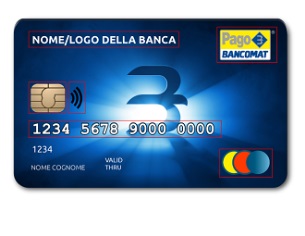 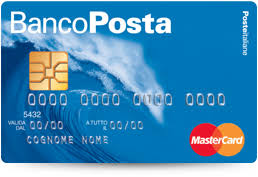 Indirizzo mail Telefonino  con numero di telefonoChiedi informazioni alla reception, importantissimo NON è un finanziamento ma un semplice sistema di pagamento.